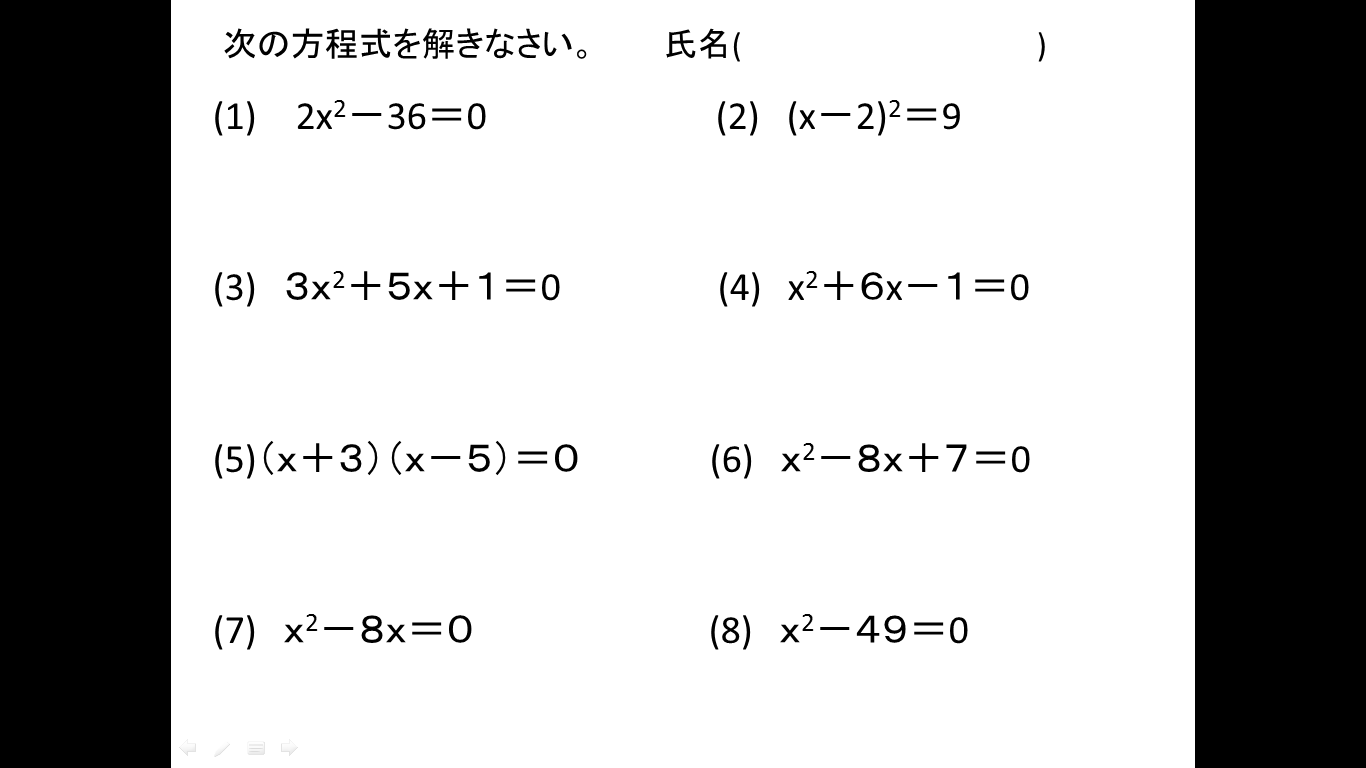 解　　答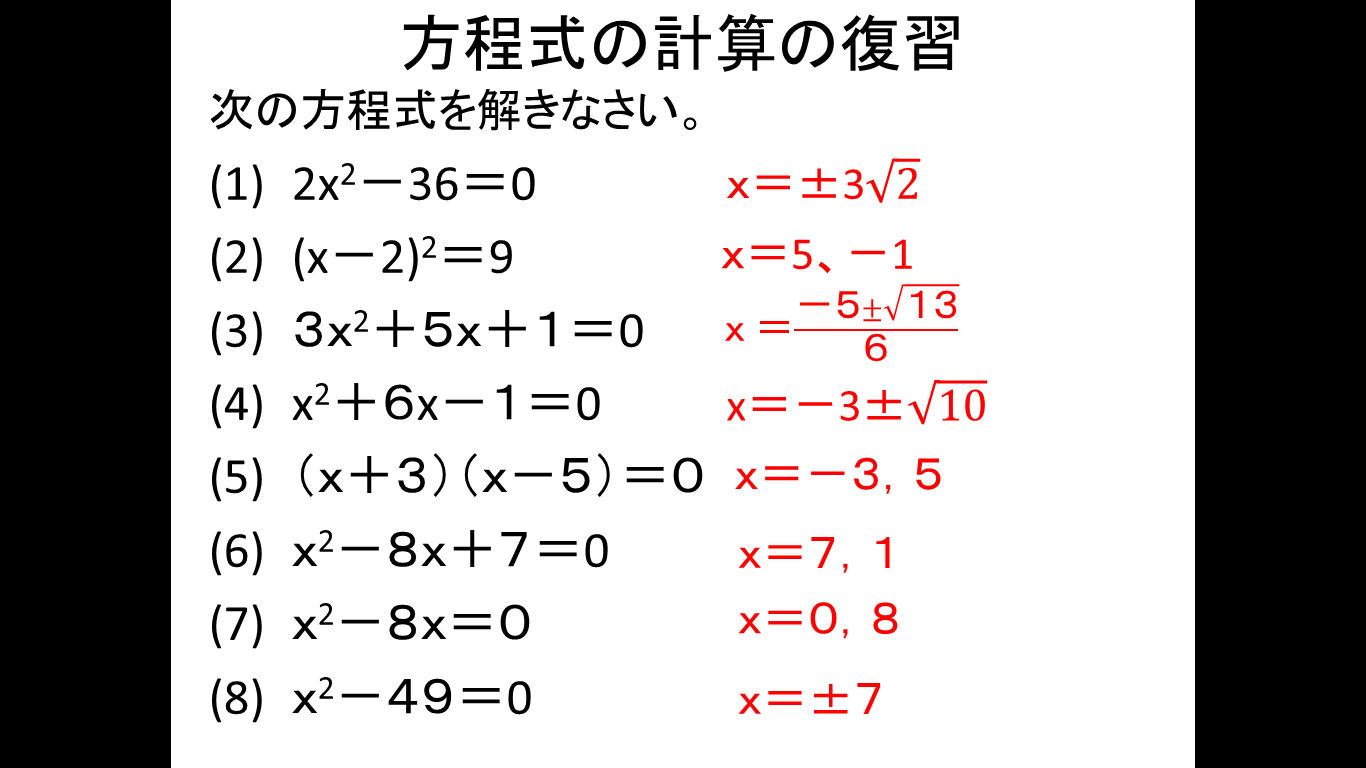 